Algemene opdrachtvoorwaarden van de besloten vennootschap met beperkte aansprakelijkheid Centrum voor Huid en Arbeid B.V., gevestigd te Velp, hierna te noemen “het Centrum”.Artikel 1	Toepasselijkheid1.1.	Deze voorwaarden zijn van toepassing op alle aanbiedingen en op alle overeenkomsten van opdracht tot het verrichten van de diensten gedaan of aangegaan door het Centrum met een wederpartij.De artikelen 5.1, 8, 9, 11 en 12 van deze voorwaarden zijn mede toepasselijk op overeenkomsten met de wederpartij ter uitvoering van handelingen, die vallen onder de reikwijdte van het bepaalde in Afdeling 7, Titel 7 van Boek 7 van het Burgerlijk Wetboek. 1.2.	De standaardvoorwaarden, waaronder inkoopvoorwaarden, van de wederpartij, zijn nimmer van toepassing op de in lid 1 van dit artikel genoemde aanbiedingen en overeenkomsten, tenzij de toepasselijkheid daarvan door het Centrum schriftelijk is aanvaard.Artikel 2	DefinitiesTenzij in deze voorwaarden uitdrukkelijk anders is bepaald, wordt in deze voorwaarden verstaan onder:a.	Het Centrum	:	De besloten vennootschap met beperkte aansprakelijkheid Centrum voor Huid en Arbeid B.V., gevestigd te Arnhem;b.	Wederpartij	:	De opdrachtgever van het Centrum, niet zijnde een patiënt met wie het Centrum een overeenkomst is aangegaan of aan wie door het Centrum een aanbieding is gedaan;c.	De patiënt		:	De natuurlijke persoon, die met diens toestemming in opdracht van hemzelf of de wederpartij een medische behandeling en/of onderzoek en/of keuring ondergaat door het Centrum;d.	Diensten		:	De aan het Centrum in opdracht gegeven werkzaamheden en handelingen strekkende tot onderzoek, monitoring, vaststelling, advisering en scholing gericht op de verhoging van de veiligheid van producten en op de verbetering van de kwaliteit van de werk- en arbeidsomstandigheden in ondernemingen, een en ander met uitsluiting van zodanige handelingen, die vallen onder werking van het in Afdeling 5 van Titel 7 van Boek 7 van het Burgerlijk Wetboek bepaalde omtrent de Overeenkomst inzake Geneeskundige Behandeling;e.	Resultaat		:		De schriftelijke vastlegging door het Centrum van de verrichte werkzaamheden en handelingen, constateringen, bevindingen en adviezen van het Centrum.Artikel 3	Aanbiedingen3.1.	Alle aanbiedingen van het Centrum zijn vrijblijvend, tenzij uitdrukkelijk en schriftelijk anders vermeld.3.2.	Aanbiedingen van het Centrum zijn gebaseerd op de door de wederpartij bij de eventuele aanvrage of anderszins verstrekte gegevens, tekeningen en documenten, ongeacht op welke drager. Op de juistheid en de volledigheid daarvan mag het Centrum afgaan.3.3.	Het Centrum heeft het recht, indien de opdracht niet aan het Centrum wordt gegeven, alle kosten welke het Centrum heeft moeten maken om de aanbieding te kunnen doen, in rekening te brengen bij de wederpartij, aan wie de offerte werd gedaan.3.4.	De in aanbiedingen van het Centrum opgegeven prijzen zijn steeds exclusief omzetbelasting en andere heffingen van overheidswege.3.5.	De inhoud van presentaties, folders en overige reclame- of promotie-uitingen binden het Centrum niet, tenzij in de aanbieding of in de overeenkomst daarnaar schriftelijk wordt verwezen.Artikel 4	Rechten van intellectuele en industriële eigendom4.1. 	Tenzij anders is overeengekomen behoudt het Centrum de auteursrechten, databankrechten, alsmede alle overige rechten van intellectuele of industriële eigendom op alle door het Centrum verstrekte geschriften, gestructureerde gegevensbestanden, ontwerpen, schetsen, afbeeldingen, tekeningen, modellen of programmatuur.4.2.	Vastleggingen van hetgeen door het Centrum aan de wederpartij wordt verstrekt, als bedoeld in het vorige lid van dit artikel, mogen zonderuitdrukkelijke en voorafgaande schriftelijke toestemming van het Centrum niet worden verveelvoudigd, aan derden getoond of openbaar gemaakt, dan wel op andere wijze worden gebruikt, tenzij zulks door de wederpartij geschiedt voor strikt en noodzakelijk intern gebruik en voor zover zulks voortvloeit uit de aanbieding of overeenkomst.4.3.	Bij overtreding door de wederpartij van het bepaalde in het tweede lid van dit artikel verbeurt de wederpartij jegens het Centrum een ineens opeisbare boete van f 2.500,-- per afzonderlijke overtreding, dan van f 250,-- voor iedere dag dat de wederpartij daarmee in overtreding zal zijn en blijven, zulks ter keuze van het Centrum.Artikel 5	Tot stand koming en inhoud van overeenkomsten5.1.	Overeenkomsten, onder welke titel en onder welke benaming dan ook, komen pas tot stand na uitdrukkelijke aanvaarding door het Centrum. Deze uitdrukkelijke aanvaarding blijkt uit de schriftelijke bevestiging van het Centrum, dan wel uit het feit dat het Centrum uitvoering geeft aan de overeenkomst.5.2.	De aan het Centrum opgedragen diensten worden vermeld en gespecificeerd in de overeenkomst en bestaan uit ofwel onderzoek en monitoring met rapportage daarover, al dan niet met conclusies en adviezen daarop gebaseerd, ofwel  uit diensten van andere aard. Tot deze diensten behoren tevens alle wijzigingen en/of aanvullingen, die na de tot stand koming van de overeenkomst tussen partijen nader zullen worden overeengekomen.5.3.	Wijzigingen, aanvullingen en/of uitbreidingen van de diensten, waarover een overeenkomst met het Centrum is tot stand gekomen, zijn slechts bindend nadat zulks schriftelijk tussen partijen is overeengekomen.5.4.	Het resultaat van de diensten bestaat steeds uit een of meer schriftelijke vastleggingen door het Centrum. Artikel 6	Uitvoering van de diensten6.1.	De diensten worden door het Centrum uitgevoerd binnen de in en na overleg met wederpartij overeengekomen termijn. Indien overschrijding van de termijn dreigt, is het Centrum gehouden zo spoedig mogelijk met de wederpartij  te overleggen. Indien het Centrum binnen de overeengekomen termijn er niet in slaagt de diensten af te ronden en te voltooien, is het Centrum door enkele verstrijken van de termijn in verzuim, doch zulks eerst nadat het Centrum door de wederpartij schriftelijk in gebreke is gesteld, waarbij wederpartij aan het Centrum een periode van zes weken heeft gelaten om het verzuim te herstellen en nadat genoemde periode van zes weken zal zijn verstreken zonder dat het Centrum erin is geslaagd het verzuim geheel te herstellen.6.2.	Bij het uitvoeren van de diensten verbindt het Centrum zich tot niet meer dan bij het uitvoeren van de opgedragen werkzaamheden en handelingen te streven naar in voor de wederpartij bruikbaar resultaat.6.3.	Het Centrum is niet gehouden met de uitvoering van de diensten een aanvang te maken, dan wel is gerechtigd de uitvoering van de diensten op te schorten, indien de wederpartij verzuimt aan het Centrum ter beschikking te stellen, toegang mogelijk te maken tot, dan wel inzage te verschaffen in, alle zaken, gegevens en documenten in de overeengekomen vorm en aantallen, alsmede waarover het Centrum bij het uitvoeren van de diensten noodzakelijkerwijs dient te beschikken. Met de eventueel hierdoor veroorzaakte vertraging zal de in artikel 6.1. bedoelde termijn voor de uitvoering van de diensten automatisch worden verlengd.Artikel 7	Geheimhouding7.1.	Tenzij bij de tot stand koming van de overeenkomst anders is overeengekomen, is het Centrum gehouden tijdens en na de uitvoering van de diensten de naam van de wederpartij geheim te houden.7.2.	Het Centrum is jegens de wederpartij te allen tijde gehouden tot geheimhouding van:a.	alle door de wederpartij aan het Centrum verstrekte of ter beschikking gestelde zaken, gegevens en documenten; enb.	alle uitkomsten, die uit de resultaten van de uitvoering van de diensten van het Centrum zullen blijken; enc.	alle overige informatie betreffende de wederpartij of diens onderneming met inbegrip van alle dochterondernemingen en/of nevenvestigingen, alsmede personen daarin werkzaam en diens zakelijke relaties, waarvan het Centrum in het kader van de uitvoering van de diensten kennis heeft kunnen nemen. 7.3.	Tenzij bij de tot stand koming van de overeenkomst anders is overeengekomen, duurt de geheimhoudingsverplichting van het Centrum voort tot een jaar na de datum van afronding en voltooiing van de overeengekomen diensten. Het bepaalde in de vorige volzin is niet van toepassing op medische gegevens en dossiers. Overdracht van medische gegevens en dossiers, alsmede het op enigerlei wijze verveelvoudigen, openbaar maken of anderszins aan derden kenbaar maken van medische gegevens geschiedt door het Centrum uitsluitend en telkenmale afzonderlijk na voorafgaande schriftelijke toestemming van de betrokken natuurlijke persoon.7.4.	Deze geheimhoudingsverplichting is jegens de wederpartij  niet van toepassing:a.	voor gegevens welke reeds in bezit zijn van het Centrum op het moment dat deze gegevens aan het Centrum worden medegedeeld, enb.	voor gegevens welke van algemene bekendheid zijn respectievelijk worden, zonder dat dit het gevolg is van enig verwijtbaar handelen of nalaten van het Centrum; enc.	voor gegevens welke op rechtmatige wijze door het Centrum worden verkregen en welke op geen enkele wijze herleidbaar zijn tot wederpartij, diens onderneming met inbegrip van alle dochterondernemingen en/of vestigingen en nevenvestigingen, alsmede personen daarin werkzaam en de zakelijke relaties van de wederpartij, end.	gegevens afkomstig uit eigen onderzoek, zonder dat daarbij op enigerlei wijze gebruik wordt gemaakt van geheim te houden gegevens.7.5.	Indien als gevolg van het door wederpartij bekend maken van resultaten van het onderzoek misverstanden zijn ontstaan, is het Centrum ontheven van de verplichting tot geheimhouding in de mate die het Centrum redelijkerwijs nodig heeft om tegenover derden toelichting op de resultaten te verschaffen.7.6.	Voor het inschakelen van derden bij de uitvoering van de diensten is toestemming van de wederpartij vereist, indien en voor zover daardoor voorzienbaar risico met betrekking tot geheimhouding optreedt.Artikel 8	Prijs en betaling8.1.	Is in de geaccepteerde offerte of in de overeenkomst een vaste prijs opgenomen, dan geldt deze prijs als overeengekomen prijs. Is in de offerte of de overeenkomst geen vaste prijs opgenomen, dan staat tussen wederpartij en het Centrum vast, dat het te betalen bedrag zal worden bepaald door nacalculatie op grond van de in de overeenkomst overeengekomen tarieven. Zijn bij tot stand koming van de overeenkomst geen tarieven overeengekomen, dan worden de tarieven vastgesteld op grond van de bij het Centrum gebruikelijke. Indien in de offerte of de overeenkomst een richtprijs is opgenomen, dan geeft het vermelde bedrag niet meer aan dan een vrijblijvende schatting van de kosten.8.2.	Indien de wederpartij daarom verzoekt zal het Centrum een desbetreffende rekening specificeren in manuren, uurtarieven en overige kosten.8.3.	Het Centrum behoudt zich het recht voor tussentijdse rekeningen te zenden. Het Centrum kan te allen tijde vooruitbetaling verlangen.8.4.	De wederpartij is verplicht tot betaling van de rekeningen in Nederlandse of Europese munt, zonder beroep op vermindering of verrekening binnen 30 dagen na factuurdatum.8.5.	Het Centrum is gerechtigd onder zich te houden alle zaken, die het Centrum in het kader van de uitvoering van de overeenkomst van de wederpartij ter beschikking gesteld heeft gekregen, waaronder begrepen de stoffelijke zaken bedoeld in artikel 6.3, zulks tot het moment waarop het (de) in verband met de diensten door de wederpartij aan het Centrum verschuldigde bedrag(en) volledig is(zijn) voldaan.8.6.	Indien de wederpartij nalatig is aan het Centrum verschuldigde en opeisbare bedragen tijdig te voldoen, is de wederpartij aan het Centrum een rente verschuldigd van 1% per maand of een gedeelte van een maand, te rekenen over het verschuldigde bedrag, zulks tot aan de datum van algehele voldoening door de wederpartij. Alle kosten van gerechtelijke en buitengerechtelijke invordering komen voor rekening van de wederpartij De kosten van buitengerechtelijke invordering bedragen steeds 10% over het totaal van de onbetaald gelaten bedragen.Artikel 9	Annulering9.1.	In geval de wederpartij een overeenkomst geheel of ten dele annuleert, geldt het volgende:a.	Bij annulering tot 4 weken voorafgaand aan de overeengekomen datum, waarop de diensten door het Centrum dienen te worden uitgevoerd of een aanvang met de uitvoering dient te worden gemaakt, is de wederpartij aan het Centrum 50% van de overeengekomen som verschuldigd. b.	Bij annulering gelegen op een tijdstip van 4 weken of minder voorafgaand aan de overeengekomen datum waarop de diensten door het Centrum dienen te worden uitgevoerd of een aanvang met de uitvoering dient te worden gemaakt, is de wederpartij de gehele overeengekomen som verschuldigd.9.2.	Bij opzegging door de wederpartij in alle andere gevallen is de wederpartij aan het Centrum verschuldigd alle door het Centrum gemaakte kosten, die voortvloeien uit de overeenkomst. 	Artikel 10	Aansprakelijkheid10.1.	Jegens de wederpartij is het Centrum slechts aansprakelijk voor schade die het rechtstreekse gevolg is van een aan het Centrum verwijtbare tekortkoming in de uitvoering van haar verplichtingen. Indien het Centrum uit hoofde van de in de vorige zin bedoelde contractuele aansprakelijkheid en/of uit andere hoofde, aansprakelijk is, geldt dat het Centrum uitsluitend aansprakelijk is voor directe schade van de wederpartij tot ten hoogste het bedrag van de prijs die de wederpartij krachtens artikel 8.1 van deze voorwaarden is verschuldigd.10.2.	Voor schade die de wederpartij als gevolg van de toepassing of gebruik van het resultaat van de diensten lijdt is het Centrum en/of door het Centrum bij de uitvoering van de diensten gebruikte en/of ingeschakelde personen niet aansprakelijk, tenzij er sprake is van opzet of grove schuld aan de zijde van het Centrum en/of aan de zijde van door het Centrum bij de uitvoering van de diensten gebruikte en/of ingeschakelde personen.10.3.	De wederpartij vrijwaart het Centrum en/of door het Centrum bij de uitvoering van de diensten gebruikte ingeschakelde personen, voor alle aanspraken van derden, niet zijnde patiënten uit hoofde van door deze derden geleden schade voortvloeiende uit de toepassing van of het gebruik van het resultaat van de diensten van het Centrum door de wederpartij of door een ander aan wie de wederpartij dat resultaat ter beschikking heeft gesteld, tenzij er sprake is van opzet of grove schuld aan de zijde van het Centrum en/of aan de zijde van door het Centrum bij de uitvoering van de diensten gebruikte en/of ingeschakelde personen.Artikel 11	Overmacht11.1.	In geval het Centrum of de wederpartij niet aan haar verplichtingen kan voldoen als gevolg van overmacht, is ieder der partijen gehouden de andere partij van de overmachtsituatie onverwijld en schriftelijk op de hoogte stellen.11.2.	Onder overmacht aan de zijde van de wederpartij wordt niet verstaan de weigering tot medewerking of het ontbreken van toestemming van natuurlijke personen tot het ondergaan van medische handelingen, welke voor het uitvoeren van de diensten door het Centrum zijn overeengekomen met de wederpartij.Artikel 12	Toepasselijk recht en geschillen12.1.	Het Nederlandse recht is van toepassing op aanbiedingen en overeenkomsten ter zake van diensten, waarop deze voorwaarden toepasselijk zijn of mede toepasselijk zijn.12.2.	Geschillen aangaande de tot stand koming en uitvoering van overeenkomsten ter zake van diensten, waarop deze voorwaarden van toepassing zijn of mede van toepassing zijn, worden uitsluitend ter berechting voorgelegd aan de bevoegde rechter in het Arrondissement Arnhem.De Algemene Opdrachtvoorwaarden zijn gedeponeerd bij de Kamer van Koophandel.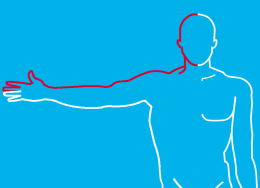 
CENTRUM VOOR HUID EN ARBEIDPresident Kennedylaan 100 6883 AZ VELPTel: 06-44420468   Email INFO@HUIDENARBEID.NL